The Blueberry Girl!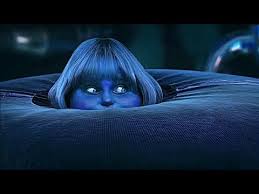 Violet blows upStrange Goings-on at the Chocolate FactoryYesterday afternoon an astonishing sight took place in the gum room of Mr Wonka’s masave chocolat factory. Violet Beauregarde one of the five lucky winners of the golden ticket visitors to the closed chocolat factory ate a piece of gum that she and the others were specifically told not to touch. To the amazement of the others in the room she blew up like a giant blueberry. Factory Owner UnimpressedMr Wonka the factory owner said in a statement today “Miss Beauregarde was strictly advised not to eat the gum as we hadn’t properly finished it yet.” Other Winner StunnedCharlie Bucket one of the other golden ticket winners claimed that his grandfather and other adults were telling violet to spit it out but she  did not listen. “We couldn’t believe our eyes at her reaction to the gum. She just blew up like some great big purple blueberry!”Parents DistraughtViolet’s parents who were with her at the time of the incident said, “We really wanted our little girl to be the first to try this amazing gum but we had no idea what would happen. We are absolutely horrified for our brave princes.”      